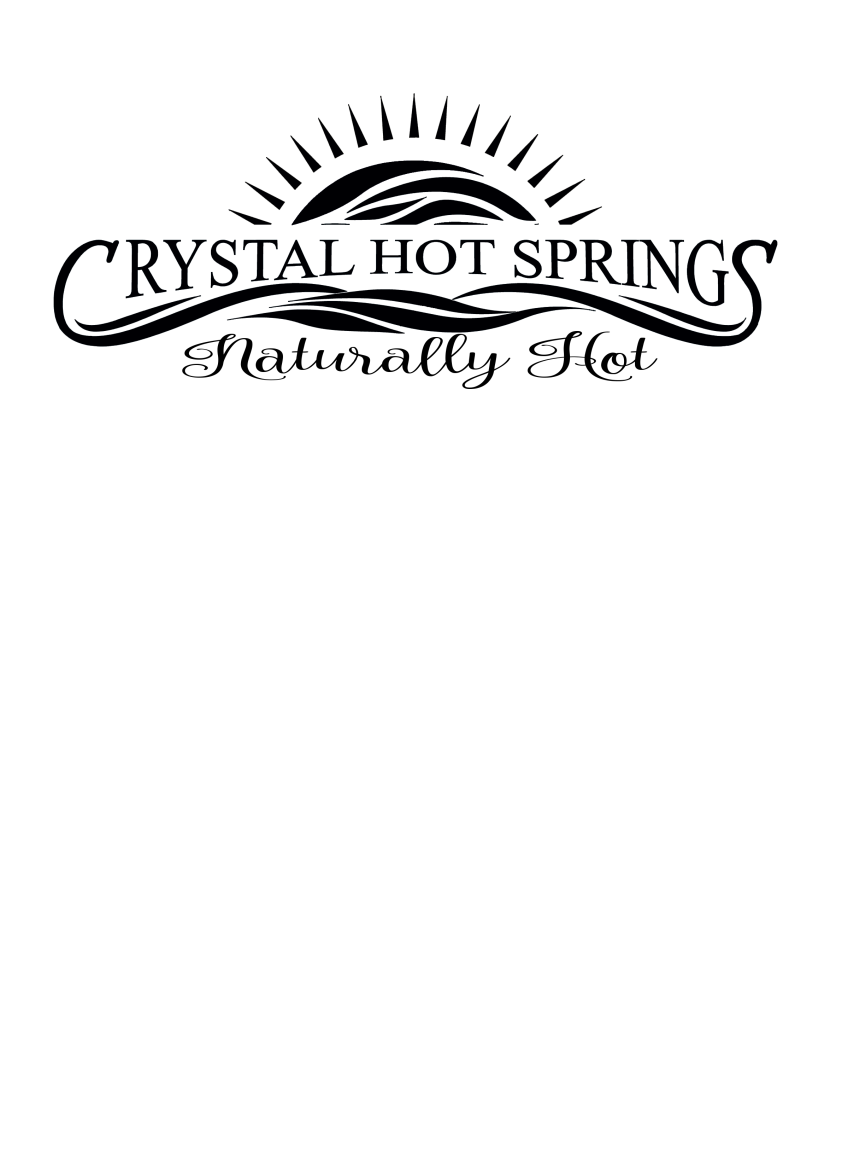 
Full Name: 							       Date:
	       Last			       First			M.I.
Address:
	    Street Address							Apartment/Unit #
	     City						State			 ZIP CodePhone:						Email:Age:			        Lifeguard Certified:			Start Date:
 


Days Available:
Are you a citizen of the United States?
Have you ever worked here before?
Have you ever been convicted of a felony?
If yes, explain:
High School:								  Graduated? YES / NO


If not graduated, what year will you graduate:


Please list three references (No Family)


Full Name:							Relationship:


Phone Number:

Full Name:							Relationship:


Phone Number:Full Name:							Relationship:


Phone Number:

Company:								Phone:
Address:								Supervisor:
Job Title:				        Starting Salary: $			Ending Salary:	$	
Responsibilities:
From: 			        To:		           Reason for Leaving:
May we contact your previous supervisor for a reference: YES / NOCompany:								Phone:
Address:								Supervisor:
Job Title:				        Starting Salary: $			Ending Salary:	$	
Responsibilities:
From: 			        To:		           Reason for Leaving:
May we contact your previous supervisor for a reference: YES / NO

Company:								Phone:
Address:								Supervisor:
Job Title:				        Starting Salary: $			Ending Salary:	$	
Responsibilities:
From: 			        To:		           Reason for Leaving:
May we contact your previous supervisor for a reference: YES / NO

I hereby authorize investigation of all statements contained in this application. I certify that such statements are true, and understand that misrepresentation or omission of facts called for in this form is cause for termination of employment without notice.



Date:			        Signature:Applicant InformationEvery WeekEvery Other WeekSometimesNeverMondayTuesdayWednesdayThursdayFridaySaturdaySundayEducationReferencesPrevious EmploymentAuthorization